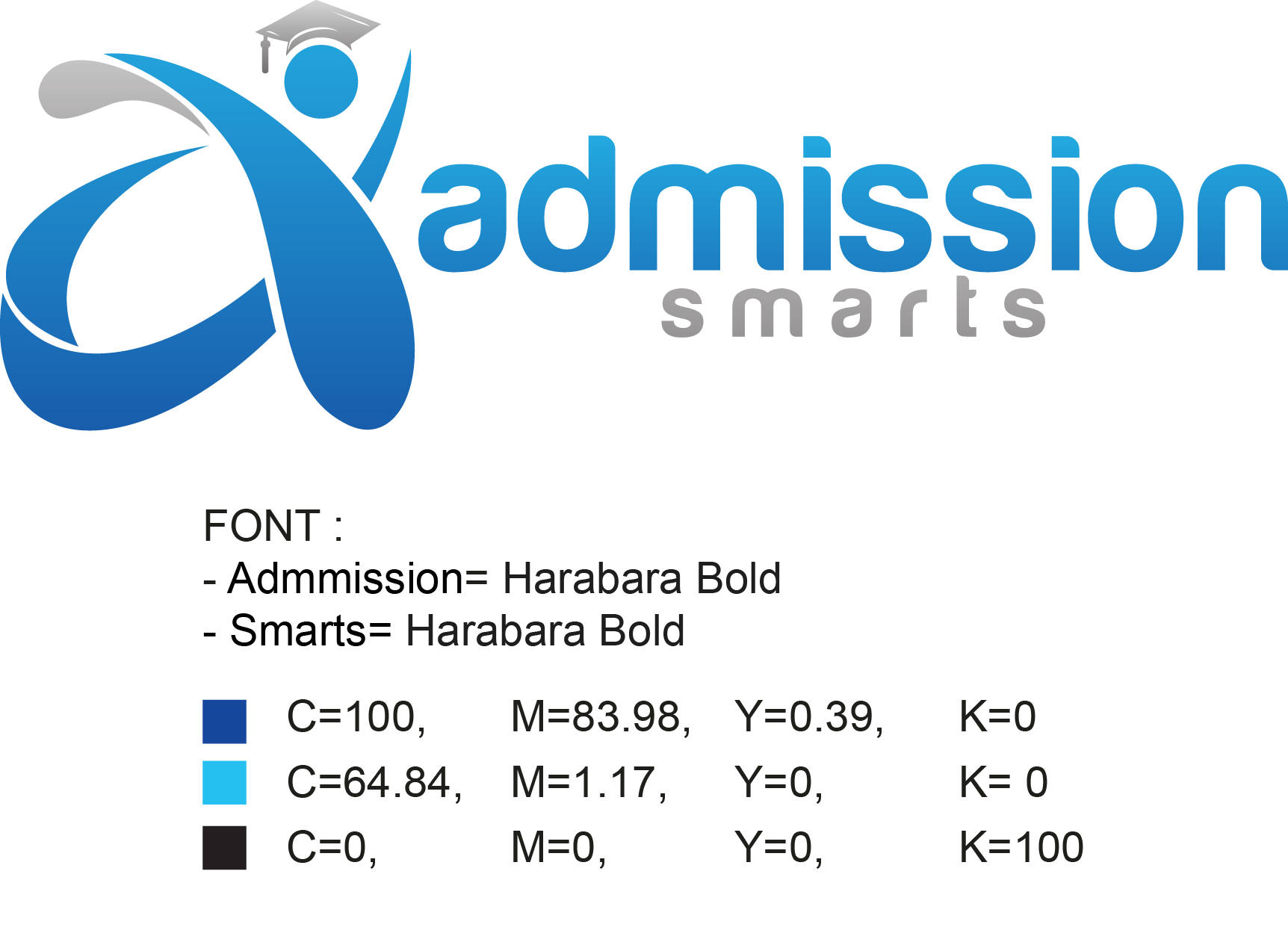 Organizing your Activities and ResumeCongratulations on all of your achievements. Colleges want to know everything about you, not just your test scores and GPA. This is your chance to share your passions and interests by writing down what you do outside of the classroom and in your spare time. Remember, colleges want to accept students that will make an impact on their campus. Show them your talents, expertise and drive proving that you will make a difference.You will be asked to list all of your extracurricular activities on the Common Application and all other college applications. Your list will become the contents for your resume, an important document that will be useful for the college admissions process, interviews, job applications, and even scholarships and internships. Highlighting these activities will reflect your leadership, skills, drive, talent, and dedication. Begin using our Activities and Resume Builder as early as freshman year to keep track of all of your activities. When you are ready to fill out the commonapp or require a properly formatted resume for a specific application, interview or scholarship, you will have the information ready and at your fingertips. Begin by making a list of all your extracurricular activities, summer activities, and jobsList EVERYTHING you have done since the beginning of your freshman yearRemember that it is important to be honestLocate the Category below and list each activity under the category that it best fitsList any position you have held (e.g. captain, president, etc.)List dates you participated and number of hours per week you spent on the activityInclude a one or two line description for all the entries that are not self-explanatoryOnce you have completed this list, and as you move towards formatting a proper resume, think about prioritizing your categories by order of importance. Using this strategy allows you to show schools what is most important to you. Prioritize the most significant information: activities where you held positions of leadership should be listed at the top, and for honors and awards: International, National, Regional, State, City, Local, School should be listed in order of importance. When it comes to finally organizing the main headers for your resume, you will want to prioritize them as well. To begin, fill in your activities under the headings below.If you have trouble remembering, ask your family and friends to help you.Activities and Resume BuilderName:	_______________________________________________________________________School Currently Attending and Graduation Year:	____________________________________Phone number:	______________________	 E-mail:	_______________________________Other High Schools Attended (and years attended):	____________________________________Honors, Awards, and ScholarshipsList any honors, recognitions, and awards you have received. Include dates. Research and PublicationsList any documented research, publications, or other notable work you have completed.Non-profit, Service, Community Work – List city, state, country that any volunteer work, or community service work took place. Include leadership positions, dates and hrs/wk;wks/yr. Clubs and Groups – List all activities in and out of school in which you are involved, dates and hrs/wk;wks/yr. Include city, and state. AthleticsList all teams in and out of school: club, junior varsity, and varsity. List by team, and include leadership, position played, and awards in that sport. Also list dates and hrs/wk;wks/yr. Fine Arts (music, theater, studio art)List type of art in which you participated, the specific activity, the date, and hrs/wk;wks/yr.EmploymentList all paid jobs including name of business, position held, city, state, include dates and hrs/wk;wks/yr.InternshipsList all unpaid jobs and internships including name of business, position held, with dates and hrs/wk;wks/yr.Summer Travel and ActivitiesList significant summer travel trips or significant summer activities.Languages and Special SkillsList any languages you speak, read, and/or write fluently, or any other special or notable skills.Additional Space Honors and AwardsDescriptionDatesResearch and PublicationsDescriptionDates and Hrs/WkCommunity ServiceDescriptionDates and Hrs/WkClubs and GroupsDescriptionDatesSportAwards and LeadershipDates and Hrs/WkFine ArtsAwards, Roles, and LeadershipDates and Hrs/WkEmploymentResponsibilitiesDates and Hrs/WkInternshipsDescriptionDates and Hrs/WkActivitiesDescriptionDates and Hrs/WkSkillProficiencySubjectDescriptionDetails